Ситуационный план земельного участка с кадастровым номером 47:23:0302003:274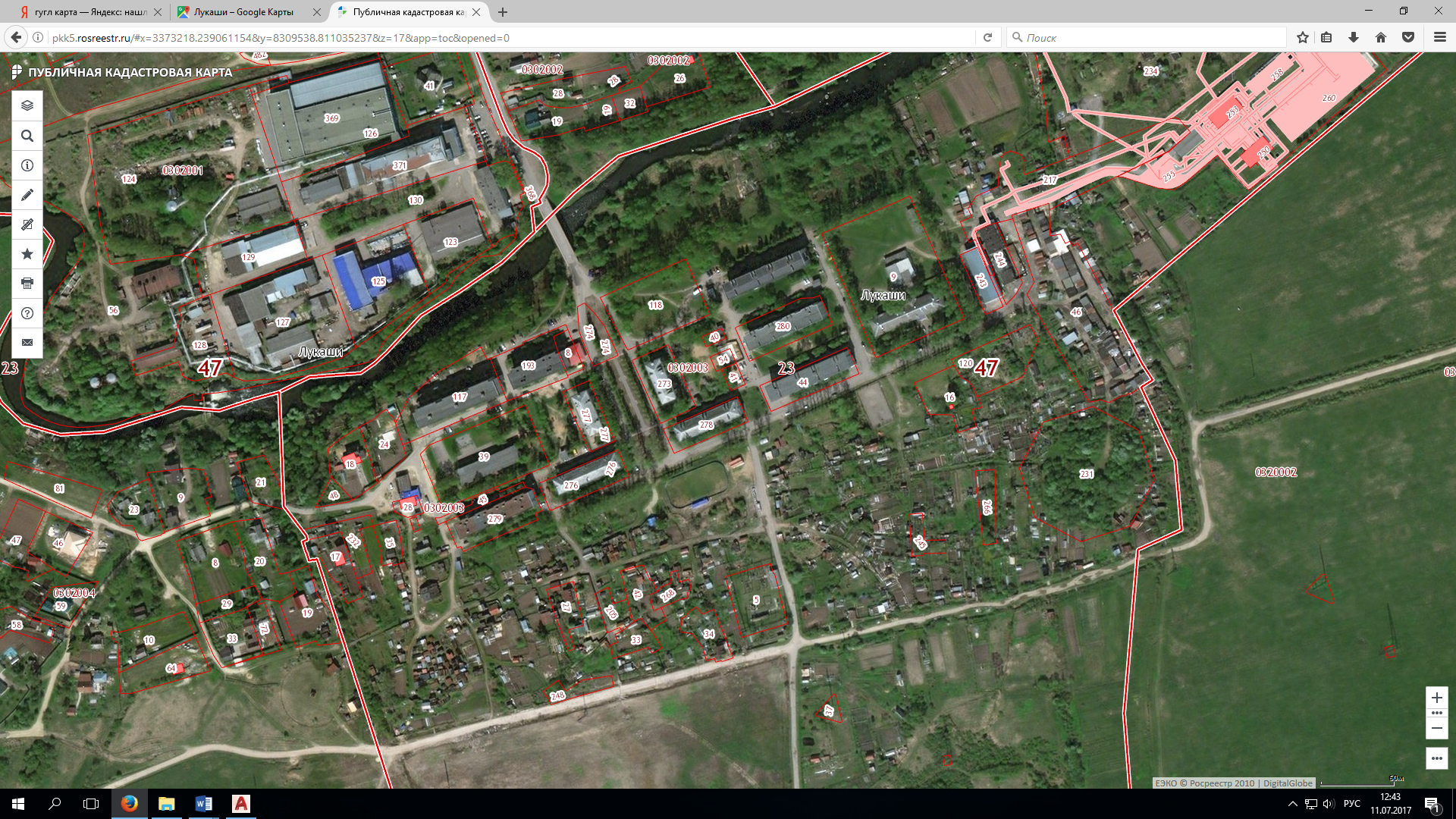 